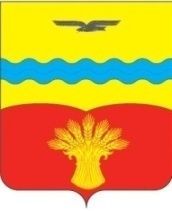 АДМИНИСТРАЦИЯ  МУНИЦИПАЛЬНОГО  ОБРАЗОВАНИЯ КИНЗЕЛЬСКИЙ СЕЛЬСОВЕТ  КрасногвардейскОГО районА  оренбургской ОБЛАСТИП О С Т А Н О В Л Е Н И Ес. Кинзелька02.08.2019                                                                                                                           № 82-п  О создании комиссии по оценке технического состояния автомобильныхдорог общего пользования местного значения муниципального образования Кинзельский сельсовет Красногвардейского района Оренбургской областиВ целях обеспечения безопасности дорожного движения, оценки эксплуатационного состояния дорожного покрытия автомобильных дорог общего пользования местного значения Кинзельского сельсовета, в соответствии с пунктом 5 части 1 статьи 14 Федерального закона от 6 октября 2003 года № 131-ФЗ «Об общих принципах организации местного самоуправления в Российской Федерации», пунктом 4 статьи 17 Федерального закона от 8 ноября 2007 года № 257-ФЗ «Об автомобильных дорогах и о дорожной деятельности в Российской Федерации и о внесении изменений в отдельные законодательные акты Российской Федерации», руководствуясь приказом Минтранса РФ от 27 августа 2009 года № 150 «О порядке проведения оценки технического состояния автомобильных дорог»:1. Утвердить Положение о комиссии по оценке технического состояния автомобильных дорог общего пользования местного значения муниципального образования Кинзельский сельсовет Красногвардейского района Оренбургской области согласно приложению № 1.2. Утвердить состав комиссии по оценке технического состояния автомобильных дорог общего пользования местного муниципального образования Кинзельский сельсовет Красногвардейского района Оренбургской области согласно приложению № 2.3. Утвердить форму акта обследования технического состояния автомобильных дорог общего пользования местного значения муниципального образования Кинзельский сельсовет Красногвардейского района Оренбургской области согласно приложению № 3.4. Контроль исполнения настоящего постановления оставляю за собой.Глава сельсовета 						                                 Г.Н. РаботяговПриложение  № 1к постановлению администрацииКинзельского сельсоветаот 02.08.2019 № 82-пПОЛОЖЕНИЕо комиссии по оценке технического состояния автомобильных дорогобщего пользования местного значения муниципального образования Кинзельский сельсовет Красногвардейского района Оренбургской области.1. Общие положения1.1. Комиссия по оценке технического состояния автомобильных дорог муниципального образования Кинзельский сельсовет Красногвардейского района Оренбургской области (далее комиссия) является действующим органом по оценке соответствия эксплуатационного состояния улично-дорожной сети правилам, стандартам, техническим нормам и другим нормативным документам, относящимся к обеспечению безопасности дорожного движения.2 Основные задачи2.1. Определение соответствия эксплуатационного и технического состоянияавтомобильных дорог, улиц, искусственных сооружений на территории муниципального образования Кинзельский сельсовет Красногвардейского района Оренбургской области установленным  правилам, стандартам, техническим нормам и другим нормативным документам в области обеспечения безопасности дорожного движения;2.2. Разработка рекомендаций по совершенствованию организации дорожного движения и мер с указанием сроков по устранению выявленных недостатков. 3 Порядок работы комиссии3.1. В состав комиссии входят: председатель комиссии, заместитель председателя комиссии, члены комиссии.3.2. Персональный состав комиссии, а также изменения в составе комиссииутверждаются постановлением администрации Кинзельский сельсовета.3.3. Порядок работы комиссии и дата проведения оценки технического состояния автомобильных дорог общего пользования местного значения определяется председателем комиссии.4 Порядок проведения обследования, оценки технического состояния автомобильных дорог общего пользования местного значения4.1. Обследование (оценка) технического состояния автомобильных дорог вобязательном порядке проводится не реже одного раза в год.4.2. В ходе обследования автомобильных дорог определяются: ширина проезжей части и земляного полотна; габарит приближения; длины прямых, число углов поворотов в плане трассы и величины ихрадиусов; продольный и поперечный уклоны; высота насыпи и глубина выемки; габариты искусственных дорожных сооружений; наличие элементов водоотвода; наличие элементов обустройства дороги и технических средстворганизации дорожного движения; сцепные свойства дорожного покрытия и состояние обочин; прочность дорожной одежды; объем и вид повреждений проезжей части, земляного полотна и системыводоотвода, искусственных дорожных сооружений, элементов обустройствадороги и технических средств организации дорожного движения; безопасность и удобство движения транспортного потока; пропускная способность и уровень загрузки автомобильной дорогидвижением;4.3. Результаты обследования оформляются актами обследования (приложение №3), в которых отражаются выявленные недостатки автомобильной дороги и предложения комиссии по их устранению с указанием необходимых мероприятий.5 Ответственность КомиссииКомиссия несет ответственность за правомерность, обоснованность и объективность выводов, изложенных в акте обследования Кинзельского сельсовета.Приложение  № 2к постановлению администрацииКинзельского сельсоветаот 02.08.2019 № 82-пСоставКомиссии по проведения обследования, оценки технического состоянияавтомобильных дорог общего пользования местного значениямуниципального образования Кинзельский сельсовет Красногвардейского района Оренбургской области.Председатель комиссии:Работягов Геннадий Николаевич - глава муниципального образования Кинзельский сельсовет Красногвардейского района Оренбургской области.Заместитель председателя комиссии:Морозова Светлана Александровна - специалист администрации муниципального образования Кинзельский сельсовет Красногвардейского района Оренбургской области.Члены комиссии:1 Виценко Алексей Владимирович  - Инспектор ДПС, старший лейтенант                                                                (по согласованию).2 Кириш Евгений Петрович              - мастер СМР, представитель дорожной службы                                                                (по согласованию).3 Немцов Юрий Николаевич             - депутат СД (по согласованию).Приложение  № 3к постановлению администрацииКинзельского сельсоветаот 02.08.2019 № 82-пАКТпроведения обследования, оценки технического состояния автомобильных дорог общего пользования местного значения муниципального образования Кинзельский  сельсовет Красногвардейского района Оренбургской области"__" _______ 20__г. ___________________________________________________________Действующая комиссия по обследованию технического состояния автомобильных дорог общего пользования местного значения муниципального образования Кинзельский сельсовет Красногвардейского района Оренбургской области, утвержденная постановлением _______________________________________ от «___»._____20__г. №__.в составе:председателя комиссии:заместитель председателя комиссии:члены комиссии:__________________________________________________________________________________________________________________________________________________________проведя обследование автомобильной дороги общего пользования местного значения по адресу:  ______________________________________________________________________протяженность: _______________________________________________________________ширина проезжей части и земляного полотна: ______________________________________габариты искусственных дорожных сооружений: ___________________________________наличие элементов водоотвода: __________________________________________________технических средств организации дорожного движения: ____________________________дата последнего ремонта, реконструкции: _________________________________________Установила следующее:__________________________________________________________________________________________________________________________________________________________Заключение комиссии:__________________________________________________________________________________________________________________________________________________________Члены комиссии:_______________ _________________________________ _________________________________ __________________ДЛЯ ИНФОРМАЦИИ:УтвержденПриказом Минтранса Россииот 27 августа 2009 г. N 150ПОРЯДОКПРОВЕДЕНИЯ ОЦЕНКИ ТЕХНИЧЕСКОГО СОСТОЯНИЯАВТОМОБИЛЬНЫХ ДОРОГ1. Настоящий Порядок проведения оценки технического состояния автомобильных дорог (далее - Порядок) определяет состав и периодичность работ по определению соответствия комплекса характеристик технического уровня автомобильной дороги и ее эксплуатационного состояния, обеспечивающего требуемые потребительские свойства автомобильной дороги (далее - транспортно- эксплуатационные характеристики автомобильной дороги), полученного на основании результатов комплекса работ по обследованию, сбору и анализу информации о параметрах, характеристиках и условиях функционирования автомобильной дороги, о наличии повреждений ее элементов и причин их появления, о характеристиках транспортных потоков (далее - диагностика), требованиям технических регламентов.2. Оценка технического состояния автомобильных дорог проводится в отношении всех автомобильных дорог в Российской Федерации независимо от их форм собственности и значения.3. Оценка технического состояния автомобильных дорог проводится:в отношении автомобильных дорог общего пользования федерального значения - Федеральным дорожным агентством и (или) находящимися в его ведении федеральными государственными учреждениями;в отношении автомобильных дорог общего пользования регионального и межмуниципального значения - органом государственной власти субъекта Российской Федерации в области использования автомобильных дорог и осуществления дорожной деятельности и (или) уполномоченным им государственным учреждением;в отношении автомобильных дорог общего пользования местного значения - органом местного самоуправления в области использования автомобильных дорог и осуществления дорожной деятельности либо уполномоченной им организацией;в отношении частных автомобильных дорог - физическим или юридическим лицом, являющимся собственником частной автомобильной дороги.4. Оценка технического состояния автомобильных дорог проводится не реже одного раза в год.5. Виды диагностики автомобильных дорог приведены в приложении к настоящему Порядку.При проведении диагностики автомобильных дорог должны использоваться измерительное оборудование, приборы, передвижные лаборатории, имеющие свидетельство о поверке. Данное оборудование должно быть включено в Государственный реестр средств измерений либо должно быть метрологически аттестованным.6. В процессе диагностики автомобильных дорог определяются:1) параметры и характеристики автомобильной дороги, определяющие степень соответствия нормативным требованиям постоянных (незначительно меняющихся в процессе эксплуатации или меняющихся после реконструкции и капитального ремонта) параметров и характеристик автомобильной дороги (технический уровень автомобильной дороги):ширина проезжей части и земляного полотна;габарит приближения;длины прямых, число углов поворотов в плане трассы и величины их радиусов;протяженность подъемов и спусков;продольный и поперечный уклоны;высота насыпи и глубина выемки;габариты искусственных дорожных сооружений;наличие элементов водоотвода;наличие элементов обустройства дороги и технических средств организации дорожного движения;2) параметры и характеристики автомобильной дороги, определяющие степень соответствия нормативным требованиям переменных параметров и характеристик автомобильной дороги, организации и условий дорожного движения, изменяющихся в процессе эксплуатации автомобильной дороги (эксплуатационное состояние автомобильной дороги):продольная ровность и колейность дорожного покрытия;сцепные свойства дорожного покрытия и состояние обочин;прочность дорожной одежды;грузоподъемность искусственных дорожных сооружений;объем и вид повреждений проезжей части, земляного полотна и системы водоотвода, искусственных дорожных сооружений, элементов обустройства дороги и технических средств организации дорожного движения;3) характеристики автомобильной дороги, определяющие совокупность показателей, влияющих на эффективность и безопасность работы автомобильного транспорта, отражающих интересы пользователей и степень влияния на окружающую среду (потребительские свойства автомобильной дороги):средняя скорость движения транспортного потока;безопасность и удобство движения транспортного потока;пропускная способность и уровень загрузки автомобильной дороги движением;среднегодовая суточная интенсивность движения и состав транспортного потока;способность дороги пропускать транспортные средства с допустимыми для движения осевыми нагрузками, общей массой и габаритами;степень воздействия дороги на окружающую среду.7. По результатам оценки технического состояния автомобильной дороги:1) устанавливается степень соответствия транспортно-эксплуатационных характеристик автомобильной дороги требованиям технических регламентов;2) обосновывается возможность движения транспортного средства, осуществляющего перевозки тяжеловесных и (или) крупногабаритных грузов по автомобильным дорогам, на основании данных диагностики путем проведения специальных расчетов.Приложениек Порядку проведения оценкитехнического состоянияавтомобильных дорогВИДЫ ДИАГНОСТИКИ АВТОМОБИЛЬНЫХ ДОРОГ N п/п  Вид диагностики        Состав работ            Периодичность     проведения диагностики  1      Первичная         диагностика       Инструментальное и     визуальное обследование  по параметрам, влияющим      на транспортно-         эксплуатационные          характеристики         автомобильных дорог    Один раз в 3 - 5 лет   2      Повторная         диагностика       Инструментальное и    визуальное обследование с выборочным количеством   параметров, влияющих на       транспортно-           эксплуатационные          характеристики         автомобильных дорог       Один раз в год      3     Приемочная         диагностика       Инструментальное и     визуальное обследование  по параметрам, влияющим      на транспортно-          эксплуатационные         характеристики         автомобильных дорог          При вводе        автомобильной дороги    (участков дороги) в    эксплуатацию после       строительства,        реконструкции или    капитального ремонта   4 Специализированная     диагностика            Детальное           инструментальное и     визуальное обследование  автомобильных дорог или  участков автомобильных  дорог по заданному числу   параметров (в случае        необходимости с     использованием элементов   изыскательских работ)      При определении     возможности движения       транспортного            средства,           осуществляющего    перевозки тяжеловесных         и (или)           крупногабаритных           грузов по        автомобильной дороге,     а также в иных         случаях, когда      необходимо выявление      причин снижения         параметров и           характеристик            элементов         автомобильных дорог  